Application Form for Using Taipei Exchange LogoApply date：After obtaining TPEx’s approval of the usage of the Taipei Exchange Logo, here referred to , our company will utilize it based on the purpose being described above. The usage period will be continuously effective unless our company terminate the listing on the TPEx. If there is a violation of the purpose described above during usage period, our company commit to bear any legal responsibilities should they incur.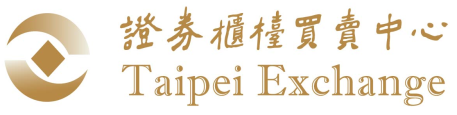 Company Name and Stock CodePurpose for Logo Using□Apply for making the business card.□Apply on the brochure, flyer or ads. Please describe: ________________________________□Apply on the company website.Contact InformationName：Title：Telephone：Email：Company Name：Owner and signature：         			       